ІНСТРУКЦІЯ З ЕКСПЛУАТАЦІЇ
AQUAKING
 НАСОСИ EGP2 ECO
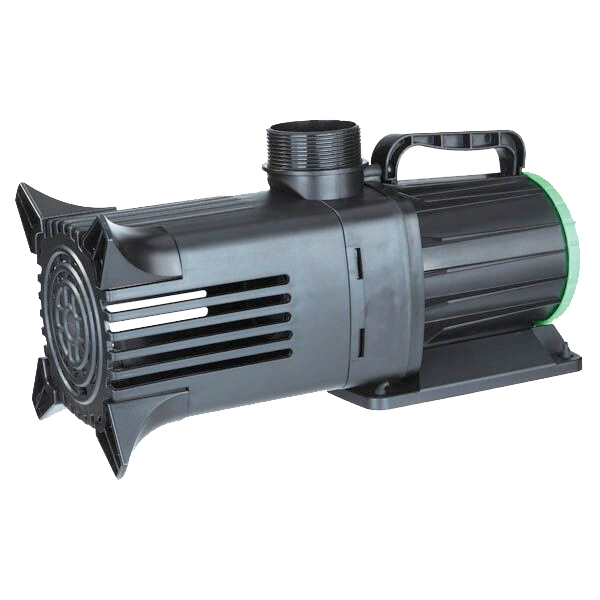 Циркуляційні насоси для ставків AquaKing EGP2 ECOМи вдячні Вам за те що Ви придбали універсальний насос для ставка AquaKing EGP2 ECO. Компанія AquaKing прагне виробляти якісну продукцію, яка буде надавати Вам якісні послуги. Щоб забезпечити правильне та безпечне функціонування нового пристрою, ми просимо перед використанням прочитати дану інструкцію.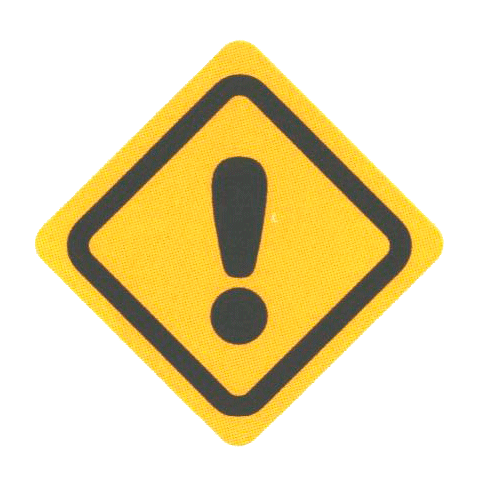 ІнформаціяНасос AquaKing EGP2 ECO це ідеальне рішення для забезпечення циркуляції води в садових ставках, селекційних ставках, аквакультурах та ринках морепродуктів.ОсобливостіСучасний та компактний дизайн.Корпус з промислового пластику.Потужний потік води.Високий тиск.Енергозберігаючі технології.Стабільний і тихий.Безпечний та надійний.Простий у користуванні.Простий у встановленні.Простий в обслуговуванні.Технічні характеристикиТехнічні характеристики пристрою приведені в етикетці на корпусі.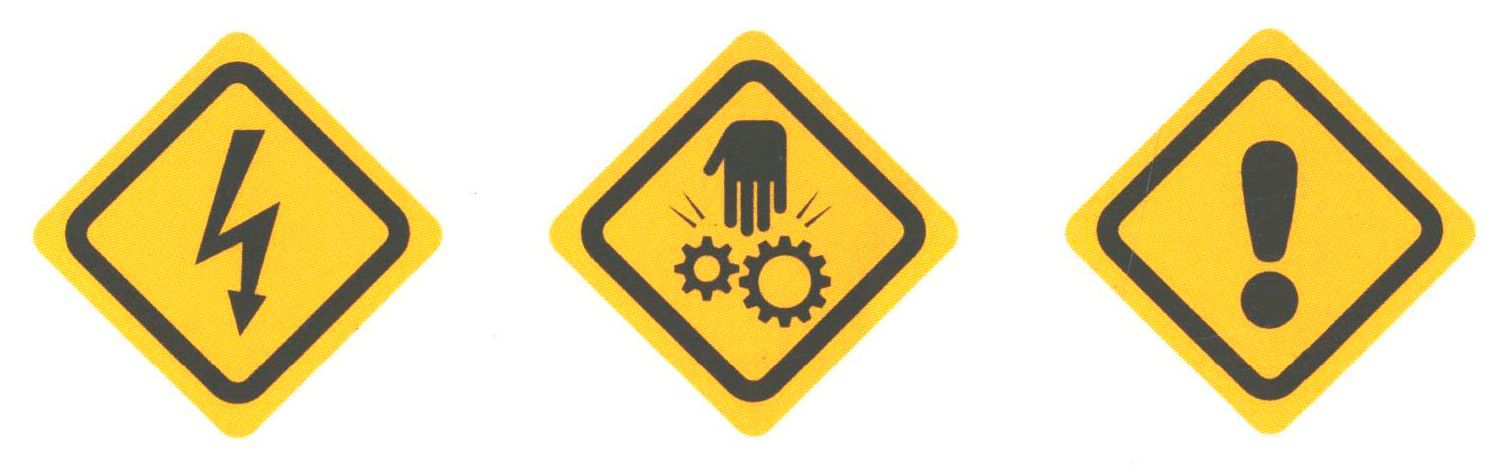 Безпечне використання пристроюВпевніться що параметри електромережі відповідають параметрам вказаним на етикетці.Обладнання повинно використовуватись відповідно до специфікацій вказаних у цій інструкції.Прилад повинен бути захищений за допомогою захисного пристрою від струму ушкодження з максимальним розрахунковим струмом 30 мА.Не використовуйте пристрій, якщо у нього пошкоджено кабель або корпус.Для забезпечення вашої безпеки електричні розетки мають бути заземлені.Не використовуйте пристрій якщо він працює неналежним чином. Це може статись через блокування пристрою твердими частинками, сміттям або іншими об’єктами. Продовження експлуатації в такому стані може призвести до надмірного зносу пристрою або виходу його з ладу. Не переносіть і не тягніть пристрій за електричний кабель.Не використовуйте насос для перекачування легкозаймистих або їдких рідин.Не використовуйте насос для перекачування води з температурою вище 40 С.Не доторкайтесь до кабелю пристрою вологими руками.Зберігайте у місці недоступному для дітей.Під час очистки або обслуговування переконайтесь що пристрій відключено від електромережі.У випадку пошкодження кабелю живлення пристрій використовувати заборонено. Кабель живлення заміні не підлягає.Заборонено використовувати насос у ставках для плавання.Не вмикайте пристрій якщо у воді знаходяться люди.Використовувати насос у ставках для плавання дозволяється тільки при варіанті сухої установки, у випадку якщо пристрій розміщено на відстані не менш ніж 2 метри від краю водойми.Заборонено використовувати пристрій дітям та особам, яким не виповнилося 16 років. Людям з обмеженими фізичними чи сенсорними можливостями або людям з невеликим досвідом та об’ємом знань дозволяється користуватись пристроєм тільки під наглядом відповідальної особи або після того як вони отримають інструкції по безпечному поводженню з приладом. Наполегливо рекомендується не користуватись виробом всім особам, що підпадають під вищезгадані категорії, заради їхньої власної безпеки.Не викидайте пристрій на сміття. Він повинен бути утилізований відповідно.Витягуйте насос з води якщо він не використовується.Встановлення та обслуговуванняПеред встановленням переконайтесь що пристрій від’єднано від електромережі.Впевніться що параметри електромережі відповідають параметрам вказаним на етикетці.Насоси EGP2 ECO можуть використовуватись як для підводної так і для надводної установки.Під’єднайте шланги / труби до виходу насоса.Перевірте на предмет відсутності протікань.У EGP2 є вбудована можливість регулювання потужності. Режими потужності приладу детально приведені на коробці від насоса. У режимі ‘AUTO’ насос працює зі змінною потужністю постійно змінюючи цикли. У режимі ‘1’ насос працює з потужністю 50%. У режимі ‘2’ використовує 75% потужності, а у режимі 3 – 100%.Встановіть насос у потрібному положенні у ставок або за межами водойми та підключіть усі шланги / труби.Якщо насос встановлюється не під воду то його потрібно встановлювати нижче рівня води у водоймі.При установці насоса не під водою потрібно обов’язково встановити зворотній клапан, а сам насос повинен постійно бути заповнений водою. Запуск насоса без води в корпусі суворо заборонено і призведе до виходу його з ладу.Насос повинен постійно працювати із встановленим кожухом фільтра для обмеження всмоктування плаваючого сміття.При першому запуску дайте насосу попрацювати 30 хвилин, а потім перевірте чи працює насос належним чином.Регулярно перевіряйте та обслуговуйте насос – це допоможе збільшити строк його служби та покращить якість води у водоймі.Регулярно очищайте фільтрувальні губки.Кабель живлення насоса замінювати не дозволяється. У випадку пошкодження кабелю живлення насос повинен бути утилізовано згідно умов утилізації.EGP2 ECO регуляторEGP2 ECO має унікальні можливості регулювання потужності насоса. У таблиці нижче вказані налаштування потужності; налаштування 1,2 та 3. У режимі ‘AUTO’ насос працює зі змінною потужністю постійно змінюючи цикли. У режимі ‘1’ насос працює з потужністю 50%. У режимі ‘2’ використовує 75% потужності, а у режимі 3 – 100%. (Примітка: дані відсотки можуть відрізнятись залежно від умов роботи та налаштування).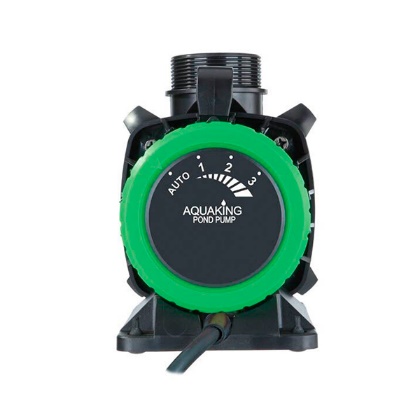 Усунення несправностейУ випадку якщо насос не працює належним чином;Перевірте правильність підключення до електромережі.Перевірте рівень води.Перевірте чи не заблоковано пристрій сміттям, твердими частками чи брудом.Перевірте чи не пошкоджено корпус насоса та чи немає протікань.Перезапустіть насос та перевірте чи вирішено проблему. Якщо несправність усунути не вдалось зверніться до продавця.Умови гарантіїУ випадку несправності пристрою, якщо перевірені всі технічні параметри підключення та мережі, а пристрій все рівно залишається непрацюючим може бути подана гарантійна претензія. У разі відсутності документу підтверджуючого придбання обладнання AquaKing залишає за собою право відхилити будь-які гарантійні вимоги. Підтверджуючий документ має містити інформацію про те який саме товар було придбано, де його було придбано та коли саме була здійснена покупка. Неспроможність надати таку інформацію може призвести до відхилення вашої гарантійної вимоги. Пошкоджений товар може бути повернуто покупцем в точку продажу власними силами або скориставшись компанією-перевізником, але за рахунок покупця. Далі продавець або представник компанії буде самостійно обробляти претензію по гарантійному випадку. 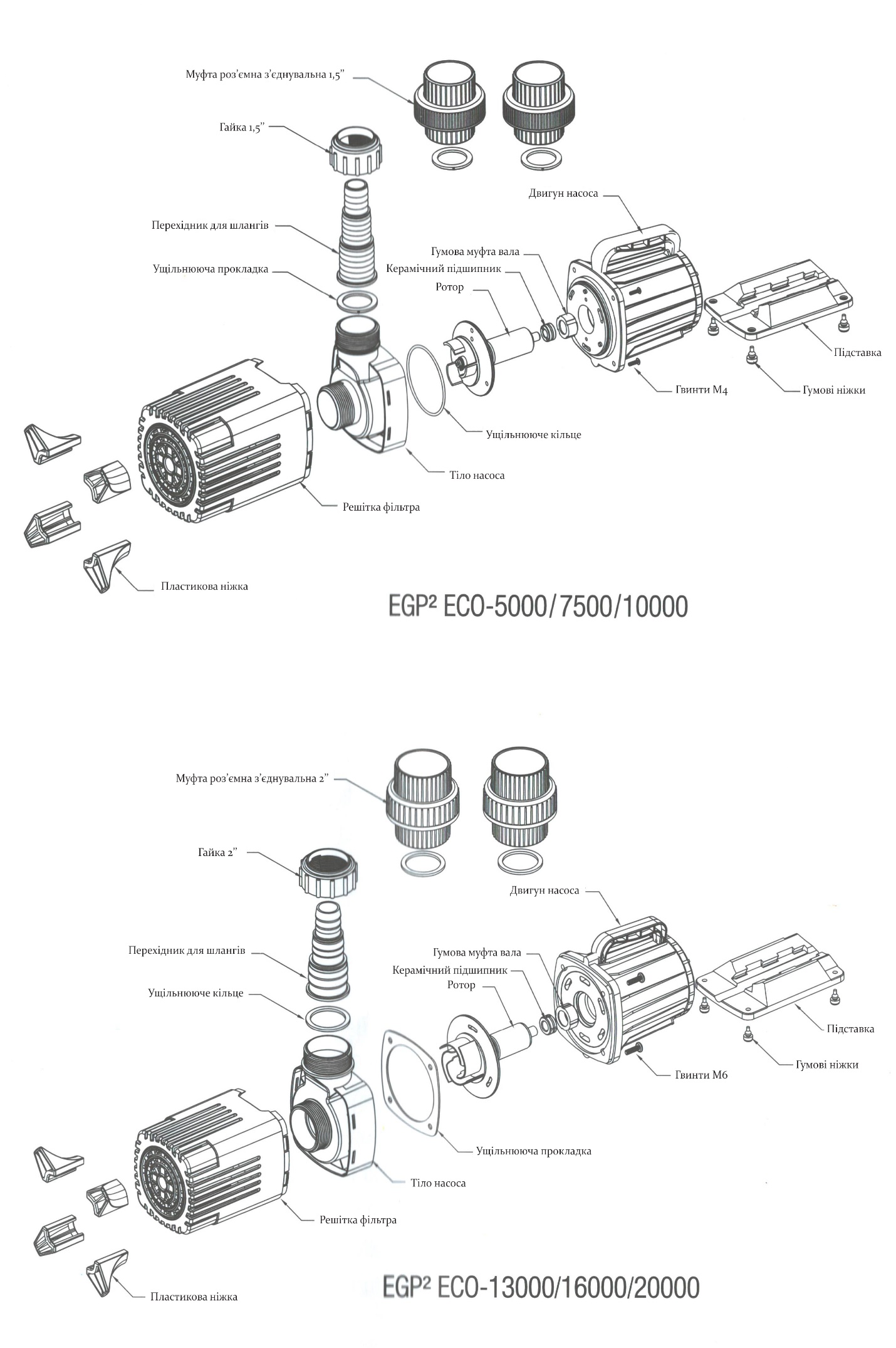 РежимФункціональністьAUTOПотужність циклічно змінюється150% потужності275% потужності3100% потужностіНесправністьПричинаУсуненняНасос не вмикаєтьсяВідсутня напруга в мережіПеревірити мережу.Почистити пристрій/перевірити шланг.Насос не перекачує водуЗасмітився корпус фільтраПочистити фільтраційні пластиниСкоротити до необхідного мінімуму довжинушлангу, відмовитись від використаннянепотрібних з’єднувачівНедостатня потужністьЗасмітився корпус фільтраВеликі втрати під час перекачування пошлангахПочистити фільтраційні пластиниСкоротити до необхідного мінімуму довжинушлангу, відмовитися від використаннянепотрібних з’єднувачівЧерез короткий проміжок часу насос вимикаєтьсяДуже забруднена водаЗанадто висока температура водиПрочистити насосТемпература води не повинна перевищувати +40°C